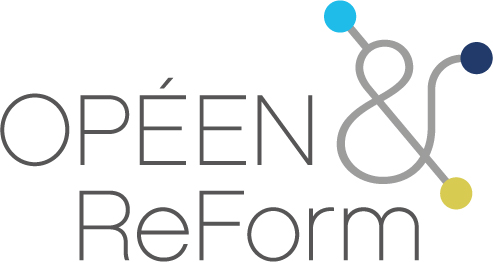 Colloque international organisé par La structure fédérative OPÉEN&ReFormObserver pour FormerUniversité de Nantes, 8-9 et 10 Juin 2016Titre 
Prénom NOMAdresse Adresse mail.Thématique choisie : indiquer le numéro de la thématique dans laquelle s’inscrit cette proposition de communication (entre 1 et 7/8)Résumé court pour le programme1000 caractères espaces comprisRésumé long4000 caractères espaces comprisLe résumé long comprend une problématique en lien avec la thématique du colloque « observer pour former ». Un cadre théorique et méthodologique et quelques résultats de recherche.Mots-Clés5 mots-cléBibliographieNormes APA